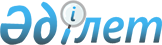 Маңғыстау облыстық мәслихатының 2014 жылғы 27 ақпандағы № 15/229 "Маңғыстау облыстық мәслихатының Регламенті туралы" шешімінің күші жойылды деп тану туралыМаңғыстау облыстық мәслихатының 2020 жылғы 11 желтоқсандағы № 39/481 шешімі. Маңғыстау облысы Әділет департаментінде 2020 жылғы 14 желтоқсанда № 4372 болып тіркелді
      Қазақстан Республикасының 2016 жылғы 6 сәуірдегі "Құқықтық актілер туралы" Заңына сәйкес Маңғыстау облыстық мәслихаты ШЕШІМ ҚАБЫЛДАДЫҚ:
      1. Маңғыстау облыстық мәслихатының 2014 жылғы 27 ақпандағы № 15/229 "Маңғыстау облыстық мәслихатының Регламенті туралы" шешімінің (нормативтік құқықтық актілерді мемлекеттік тіркеу Тізілімінде № 2379 болып тіркелген, 2014 жылы 10 сәуірде "Әділет" ақпараттық-құқықтық жүйесінде жарияланған) күші жойылды деп танылсын.
      2. "Маңғыстау облыстық мәслихатының аппараты" мемлекеттік мекемесі (аппарат басшысы Ә.Қ. Дауылбаев) осы шешімнің әділет органдарында мемлекеттік тіркелуін, Маңғыстау облыстық мәслихатының интернет-ресурсында орналастырылуын қамтамасыз етсін. 
      3. Осы шешім әділет органдарында мемлекеттік тіркелген күннен бастап күшіне енеді және ол алғашқы ресми жарияланған күнінен кейін күнтізбелік он күн өткен соң қолданысқа енгізіледі.
					© 2012. Қазақстан Республикасы Әділет министрлігінің «Қазақстан Республикасының Заңнама және құқықтық ақпарат институты» ШЖҚ РМК
				
      Сессия төрағасы 

Н. Губашов

      Маңғыстау облыстық мәслихатының хатшысы 

Н. Тумышев
